Strictly Confidential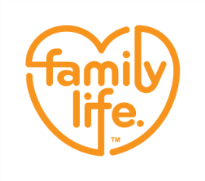 CSnet Activity #      64225 Family Safety Client Referral FormFIRST CONTACTDate:      INTAKEDate:      Worker:      Caller:      Caller:      Relationship to proposed client:      CLIENT DATA COLLECTION STATEMENTREAD CLIENT DATA COLLECTION STATEMENT“I just want to let you know that what we talk about is confidential, however there are exceptions to confidentiality, such as if there was risk of harm to a child, yourself or another person or there was a risk of damage to property.”
Do you understand and agree?       ☐ Yes       ☐ NoAgency secure database: “In order to provide our services to you, your information is entered onto our secure internal agency database for our own use, such as name, address, contact number and any other relevant information.”☐ Consent Provided      ☐ Consent WithheldFor DIF clients only: DEX/FSP secure database: “As we receive funding to provide this service we are required to collect some of your information which is entered onto a Goverment database for statistical & funding purposes and is NOT shared with any other agency or in any other way” (Information is de-identified and collated) ☐ Consent Provided      ☐ Consent Withheld“When you attend our centre you will be asked to confirm this verbal permission in writing”CLIENT DETAILS (1) Must be identical to CSNet/IRIS name: Enter the child / adolescent name if they are to be the direct client for FV or FARS CLIENT DETAILS (1) Must be identical to CSNet/IRIS name: Enter the child / adolescent name if they are to be the direct client for FV or FARS CLIENT DETAILS (1) Must be identical to CSNet/IRIS name: Enter the child / adolescent name if they are to be the direct client for FV or FARS CLIENT DETAILS (1) Must be identical to CSNet/IRIS name: Enter the child / adolescent name if they are to be the direct client for FV or FARS CLIENT DETAILS (1) Must be identical to CSNet/IRIS name: Enter the child / adolescent name if they are to be the direct client for FV or FARS CLIENT DETAILS (1) Must be identical to CSNet/IRIS name: Enter the child / adolescent name if they are to be the direct client for FV or FARS CLIENT DETAILS (1) Must be identical to CSNet/IRIS name: Enter the child / adolescent name if they are to be the direct client for FV or FARS CLIENT DETAILS (1) Must be identical to CSNet/IRIS name: Enter the child / adolescent name if they are to be the direct client for FV or FARS CLIENT DETAILS (1) Must be identical to CSNet/IRIS name: Enter the child / adolescent name if they are to be the direct client for FV or FARS CLIENT DETAILS (1) Must be identical to CSNet/IRIS name: Enter the child / adolescent name if they are to be the direct client for FV or FARS CLIENT DETAILS (1) Must be identical to CSNet/IRIS name: Enter the child / adolescent name if they are to be the direct client for FV or FARS CLIENT DETAILS (1) Must be identical to CSNet/IRIS name: Enter the child / adolescent name if they are to be the direct client for FV or FARS CLIENT DETAILS (1) Must be identical to CSNet/IRIS name: Enter the child / adolescent name if they are to be the direct client for FV or FARS CLIENT DETAILS (1) Must be identical to CSNet/IRIS name: Enter the child / adolescent name if they are to be the direct client for FV or FARS CLIENT DETAILS (1) Must be identical to CSNet/IRIS name: Enter the child / adolescent name if they are to be the direct client for FV or FARS CLIENT DETAILS (1) Must be identical to CSNet/IRIS name: Enter the child / adolescent name if they are to be the direct client for FV or FARS CLIENT DETAILS (1) Must be identical to CSNet/IRIS name: Enter the child / adolescent name if they are to be the direct client for FV or FARS CLIENT DETAILS (1) Must be identical to CSNet/IRIS name: Enter the child / adolescent name if they are to be the direct client for FV or FARS CLIENT DETAILS (1) Must be identical to CSNet/IRIS name: Enter the child / adolescent name if they are to be the direct client for FV or FARS CLIENT DETAILS (1) Must be identical to CSNet/IRIS name: Enter the child / adolescent name if they are to be the direct client for FV or FARS CLIENT DETAILS (1) Must be identical to CSNet/IRIS name: Enter the child / adolescent name if they are to be the direct client for FV or FARS CLIENT DETAILS (1) Must be identical to CSNet/IRIS name: Enter the child / adolescent name if they are to be the direct client for FV or FARS CLIENT DETAILS (1) Must be identical to CSNet/IRIS name: Enter the child / adolescent name if they are to be the direct client for FV or FARS CLIENT DETAILS (1) Must be identical to CSNet/IRIS name: Enter the child / adolescent name if they are to be the direct client for FV or FARS CLIENT DETAILS (1) Must be identical to CSNet/IRIS name: Enter the child / adolescent name if they are to be the direct client for FV or FARS CLIENT DETAILS (1) Must be identical to CSNet/IRIS name: Enter the child / adolescent name if they are to be the direct client for FV or FARS CLIENT DETAILS (1) Must be identical to CSNet/IRIS name: Enter the child / adolescent name if they are to be the direct client for FV or FARS CLIENT DETAILS (1) Must be identical to CSNet/IRIS name: Enter the child / adolescent name if they are to be the direct client for FV or FARS CLIENT DETAILS (1) Must be identical to CSNet/IRIS name: Enter the child / adolescent name if they are to be the direct client for FV or FARS CLIENT DETAILS (1) Must be identical to CSNet/IRIS name: Enter the child / adolescent name if they are to be the direct client for FV or FARS CLIENT DETAILS (1) Must be identical to CSNet/IRIS name: Enter the child / adolescent name if they are to be the direct client for FV or FARS CLIENT DETAILS (1) Must be identical to CSNet/IRIS name: Enter the child / adolescent name if they are to be the direct client for FV or FARS CLIENT DETAILS (1) Must be identical to CSNet/IRIS name: Enter the child / adolescent name if they are to be the direct client for FV or FARS CLIENT NAME:      CLIENT NAME:      CLIENT NAME:      CLIENT NAME:      CLIENT NAME:      CLIENT NAME:      CLIENT NAME:      CLIENT NAME:      CLIENT NAME:      CLIENT NAME:      CLIENT NAME:      CLIENT NAME:      CLIENT NAME:      CLIENT NAME:      CLIENT NAME:      CLIENT NAME:      CLIENT NAME:      CLIENT NAME:      CLIENT NAME:      CLIENT NAME:      CLIENT D.O.B:      CLIENT D.O.B:      CLIENT D.O.B:      CLIENT D.O.B:      CLIENT D.O.B:      CLIENT D.O.B:      CLIENT D.O.B:      CLIENT D.O.B:      CLIENT D.O.B:      CLIENT D.O.B:      CLIENT D.O.B:      CLIENT D.O.B:      CLIENT D.O.B:      ☐ PARENT 1☐ PARENT 1☐ PARENT 1☐ PARENT 1☐ PARENT 1☐ PARENT 1☐ PARENT 1☐ PARENT 1☐ PARENT 1☐ PARENT 2☐ PARENT 2☐ PARENT 2☐ PARENT 2☐ PARENT 2☐ PARENT 2☐ PARENT 2☐ PARENT 2☐ PARENT 2☐ PARENT 2☐ PARENT 2☐ CHILD / ADOLESCENT☐ CHILD / ADOLESCENT☐ CHILD / ADOLESCENT☐ CHILD / ADOLESCENT☐ CHILD / ADOLESCENT☐ CHILD / ADOLESCENT☐ CHILD / ADOLESCENT☐ CHILD / ADOLESCENT☐ CHILD / ADOLESCENT☐ CHILD / ADOLESCENT☐ CHILD / ADOLESCENT☐ CHILD / ADOLESCENT☐ CHILD / ADOLESCENTGENDER:	☐ MALE      ☐ FEMALE        ☐ INTERSEX/ INDETERMINATE/ OTHER (please specify):      GENDER:	☐ MALE      ☐ FEMALE        ☐ INTERSEX/ INDETERMINATE/ OTHER (please specify):      GENDER:	☐ MALE      ☐ FEMALE        ☐ INTERSEX/ INDETERMINATE/ OTHER (please specify):      GENDER:	☐ MALE      ☐ FEMALE        ☐ INTERSEX/ INDETERMINATE/ OTHER (please specify):      GENDER:	☐ MALE      ☐ FEMALE        ☐ INTERSEX/ INDETERMINATE/ OTHER (please specify):      GENDER:	☐ MALE      ☐ FEMALE        ☐ INTERSEX/ INDETERMINATE/ OTHER (please specify):      GENDER:	☐ MALE      ☐ FEMALE        ☐ INTERSEX/ INDETERMINATE/ OTHER (please specify):      GENDER:	☐ MALE      ☐ FEMALE        ☐ INTERSEX/ INDETERMINATE/ OTHER (please specify):      GENDER:	☐ MALE      ☐ FEMALE        ☐ INTERSEX/ INDETERMINATE/ OTHER (please specify):      GENDER:	☐ MALE      ☐ FEMALE        ☐ INTERSEX/ INDETERMINATE/ OTHER (please specify):      GENDER:	☐ MALE      ☐ FEMALE        ☐ INTERSEX/ INDETERMINATE/ OTHER (please specify):      GENDER:	☐ MALE      ☐ FEMALE        ☐ INTERSEX/ INDETERMINATE/ OTHER (please specify):      GENDER:	☐ MALE      ☐ FEMALE        ☐ INTERSEX/ INDETERMINATE/ OTHER (please specify):      GENDER:	☐ MALE      ☐ FEMALE        ☐ INTERSEX/ INDETERMINATE/ OTHER (please specify):      GENDER:	☐ MALE      ☐ FEMALE        ☐ INTERSEX/ INDETERMINATE/ OTHER (please specify):      GENDER:	☐ MALE      ☐ FEMALE        ☐ INTERSEX/ INDETERMINATE/ OTHER (please specify):      GENDER:	☐ MALE      ☐ FEMALE        ☐ INTERSEX/ INDETERMINATE/ OTHER (please specify):      GENDER:	☐ MALE      ☐ FEMALE        ☐ INTERSEX/ INDETERMINATE/ OTHER (please specify):      GENDER:	☐ MALE      ☐ FEMALE        ☐ INTERSEX/ INDETERMINATE/ OTHER (please specify):      GENDER:	☐ MALE      ☐ FEMALE        ☐ INTERSEX/ INDETERMINATE/ OTHER (please specify):      GENDER:	☐ MALE      ☐ FEMALE        ☐ INTERSEX/ INDETERMINATE/ OTHER (please specify):      GENDER:	☐ MALE      ☐ FEMALE        ☐ INTERSEX/ INDETERMINATE/ OTHER (please specify):      GENDER:	☐ MALE      ☐ FEMALE        ☐ INTERSEX/ INDETERMINATE/ OTHER (please specify):      GENDER:	☐ MALE      ☐ FEMALE        ☐ INTERSEX/ INDETERMINATE/ OTHER (please specify):      GENDER:	☐ MALE      ☐ FEMALE        ☐ INTERSEX/ INDETERMINATE/ OTHER (please specify):      GENDER:	☐ MALE      ☐ FEMALE        ☐ INTERSEX/ INDETERMINATE/ OTHER (please specify):      GENDER:	☐ MALE      ☐ FEMALE        ☐ INTERSEX/ INDETERMINATE/ OTHER (please specify):      GENDER:	☐ MALE      ☐ FEMALE        ☐ INTERSEX/ INDETERMINATE/ OTHER (please specify):      GENDER:	☐ MALE      ☐ FEMALE        ☐ INTERSEX/ INDETERMINATE/ OTHER (please specify):      GENDER:	☐ MALE      ☐ FEMALE        ☐ INTERSEX/ INDETERMINATE/ OTHER (please specify):      GENDER:	☐ MALE      ☐ FEMALE        ☐ INTERSEX/ INDETERMINATE/ OTHER (please specify):      GENDER:	☐ MALE      ☐ FEMALE        ☐ INTERSEX/ INDETERMINATE/ OTHER (please specify):      GENDER:	☐ MALE      ☐ FEMALE        ☐ INTERSEX/ INDETERMINATE/ OTHER (please specify):      LGBTIQ:	☐ YES      ☐ NO        ☐ PREFER NOT TO SAY    LGBTIQ:	☐ YES      ☐ NO        ☐ PREFER NOT TO SAY    LGBTIQ:	☐ YES      ☐ NO        ☐ PREFER NOT TO SAY    LGBTIQ:	☐ YES      ☐ NO        ☐ PREFER NOT TO SAY    LGBTIQ:	☐ YES      ☐ NO        ☐ PREFER NOT TO SAY    LGBTIQ:	☐ YES      ☐ NO        ☐ PREFER NOT TO SAY    LGBTIQ:	☐ YES      ☐ NO        ☐ PREFER NOT TO SAY    LGBTIQ:	☐ YES      ☐ NO        ☐ PREFER NOT TO SAY    LGBTIQ:	☐ YES      ☐ NO        ☐ PREFER NOT TO SAY    LGBTIQ:	☐ YES      ☐ NO        ☐ PREFER NOT TO SAY    LGBTIQ:	☐ YES      ☐ NO        ☐ PREFER NOT TO SAY    LGBTIQ:	☐ YES      ☐ NO        ☐ PREFER NOT TO SAY    LGBTIQ:	☐ YES      ☐ NO        ☐ PREFER NOT TO SAY    LGBTIQ:	☐ YES      ☐ NO        ☐ PREFER NOT TO SAY    LGBTIQ:	☐ YES      ☐ NO        ☐ PREFER NOT TO SAY    LGBTIQ:	☐ YES      ☐ NO        ☐ PREFER NOT TO SAY    LGBTIQ:	☐ YES      ☐ NO        ☐ PREFER NOT TO SAY    LGBTIQ:	☐ YES      ☐ NO        ☐ PREFER NOT TO SAY    LGBTIQ:	☐ YES      ☐ NO        ☐ PREFER NOT TO SAY    LGBTIQ:	☐ YES      ☐ NO        ☐ PREFER NOT TO SAY    LGBTIQ:	☐ YES      ☐ NO        ☐ PREFER NOT TO SAY    LGBTIQ:	☐ YES      ☐ NO        ☐ PREFER NOT TO SAY    LGBTIQ:	☐ YES      ☐ NO        ☐ PREFER NOT TO SAY    LGBTIQ:	☐ YES      ☐ NO        ☐ PREFER NOT TO SAY    LGBTIQ:	☐ YES      ☐ NO        ☐ PREFER NOT TO SAY    LGBTIQ:	☐ YES      ☐ NO        ☐ PREFER NOT TO SAY    LGBTIQ:	☐ YES      ☐ NO        ☐ PREFER NOT TO SAY    LGBTIQ:	☐ YES      ☐ NO        ☐ PREFER NOT TO SAY    LGBTIQ:	☐ YES      ☐ NO        ☐ PREFER NOT TO SAY    LGBTIQ:	☐ YES      ☐ NO        ☐ PREFER NOT TO SAY    LGBTIQ:	☐ YES      ☐ NO        ☐ PREFER NOT TO SAY    LGBTIQ:	☐ YES      ☐ NO        ☐ PREFER NOT TO SAY    LGBTIQ:	☐ YES      ☐ NO        ☐ PREFER NOT TO SAY    ADDRESS:SUBURB:STATE:      STATE:      STATE:      STATE:      STATE:      STATE:      STATE:      STATE:      PCODE:PCODE:PCODE:PCODE:PCODE:HOME PHONE:MOBILE:MOBILE:MOBILE:MOBILE:MOBILE:WORK:WORK:Emergency Contact.HOME PHONE:MOBILE:MOBILE:MOBILE:MOBILE:MOBILE:WORK:WORK:Can we leave a message?Can we leave a message?Can we leave a message?Can we leave a message?Can we leave a message?Can we leave a message?☐ HOME☐ HOME☐ HOME☐ HOME☐ HOME☐ MOBILE☐ MOBILE☐ MOBILE☐ MOBILE☐ MOBILE☐ MOBILE☐ MOBILE☐ MOBILE☐ MOBILE☐ MOBILE☐ WORK☐ WORK☐ WORK☐ WORK☐ WORK☐ NO MESSAGE☐ NO MESSAGE☐ NO MESSAGE☐ NO MESSAGE☐ NO MESSAGE☐ NO MESSAGE☐ NO MESSAGECan we send SMS appointment reminders?Can we send SMS appointment reminders?Can we send SMS appointment reminders?Can we send SMS appointment reminders?Can we send SMS appointment reminders?Can we send SMS appointment reminders?Can we send SMS appointment reminders?Can we send SMS appointment reminders?Can we send SMS appointment reminders?Can we send SMS appointment reminders?Can we send SMS appointment reminders?☐ YES☐ YES☐ YES☐ YES☐ YES☐ YES☐ YES☐ YES☐ YES☐ YES☐ NO☐ NO☐ NO☐ NO☐ NO☐ NO☐ NO☐ NO☐ NO☐ NO☐ NO☐ NOEmail Address for correspondence:Email Address for correspondence:Email Address for correspondence:Country of Birth:Country of Birth:AustraliaAustraliaAustraliaAustraliaAustralia☐☐☐☐☐☐☐☐☐AboriginalAboriginalAboriginalAboriginalAboriginalAboriginalAboriginalAboriginalAboriginalAboriginalAboriginalAboriginalAboriginal☐ YES☐ YES☐ YES☐ NOOther?Other?Other?Other?Other?Torres Strait IslanderTorres Strait IslanderTorres Strait IslanderTorres Strait IslanderTorres Strait IslanderTorres Strait IslanderTorres Strait IslanderTorres Strait IslanderTorres Strait IslanderTorres Strait IslanderTorres Strait IslanderTorres Strait IslanderTorres Strait Islander☐ YES☐ YES☐ YES☐ NOIf other, year of arrival: If other, year of arrival: If other, year of arrival: If other, year of arrival: If other, year of arrival:                  Both                 Both                 Both                 Both                 Both                 Both                 Both                 Both                 Both                 Both                 Both                 Both                 Both                 Both                 Both                 Both                 Both☐ YES☐ YES☐ YES☐ NOMain language spoken at home:Main language spoken at home:Main language spoken at home:Main language spoken at home:Main language spoken at home:Main language spoken at home:Main language spoken at home:Main language spoken at home:☐ English      ☐Other:      ☐ English      ☐Other:      ☐ English      ☐Other:      ☐ English      ☐Other:      ☐ English      ☐Other:      ☐ English      ☐Other:      ☐ English      ☐Other:      ☐ English      ☐Other:      ☐ English      ☐Other:      ☐ English      ☐Other:      ☐ English      ☐Other:      ☐ English      ☐Other:      ☐ English      ☐Other:      ☐ English      ☐Other:      ☐ English      ☐Other:      ☐ English      ☐Other:      ☐ English      ☐Other:      ☐ English      ☐Other:      ☐ English      ☐Other:      ☐ English      ☐Other:      ☐ English      ☐Other:      ☐ English      ☐Other:      ☐ English      ☐Other:      ☐ English      ☐Other:      ☐ English      ☐Other:      How well is English spoken? (tick one box only)How well is English spoken? (tick one box only)How well is English spoken? (tick one box only)How well is English spoken? (tick one box only)How well is English spoken? (tick one box only)How well is English spoken? (tick one box only)How well is English spoken? (tick one box only)How well is English spoken? (tick one box only)How well is English spoken? (tick one box only)How well is English spoken? (tick one box only)How well is English spoken? (tick one box only)☐ Very Well☐ Very Well☐ Very Well☐ Very Well☐ Very Well☐ Very Well☐ Very Well☐ Very Well☐ Well☐ Well☐ Well☐ Well☐ Well☐ Not Well☐ Not Well☐ Not Well☐ Not Well☐ Not Well☐ Not Well☐ Not at all☐ Not at all☐ Not at allInterpreter required?Interpreter required?Interpreter required?Interpreter required?Interpreter required?Interpreter required?Interpreter required?☐ YES☐ YES☐ YES☐ YES☐ NO     Language:      ☐ NO     Language:      ☐ NO     Language:      ☐ NO     Language:      ☐ NO     Language:      ☐ NO     Language:      ☐ NO     Language:      ☐ NO     Language:      ☐ NO     Language:      ☐ NO     Language:      ☐ NO     Language:      ☐ NO     Language:      ☐ NO     Language:      ☐ NO     Language:      ☐ NO     Language:      ☐ NO     Language:      ☐ NO     Language:      ☐ NO     Language:      ☐ NO     Language:      ☐ NO     Language:      ☐ NO     Language:      ☐ NO     Language:      Do you have any special needs we need to consider?         ☐ Yes                         ☐ No☐ Intellectual/learning     ☐ Psychiatric     ☐ Sensory/speech      ☐ Physical/diverse      ☐ Other:      Do you have any special needs we need to consider?         ☐ Yes                         ☐ No☐ Intellectual/learning     ☐ Psychiatric     ☐ Sensory/speech      ☐ Physical/diverse      ☐ Other:      Do you have any special needs we need to consider?         ☐ Yes                         ☐ No☐ Intellectual/learning     ☐ Psychiatric     ☐ Sensory/speech      ☐ Physical/diverse      ☐ Other:      Do you have any special needs we need to consider?         ☐ Yes                         ☐ No☐ Intellectual/learning     ☐ Psychiatric     ☐ Sensory/speech      ☐ Physical/diverse      ☐ Other:      Do you have any special needs we need to consider?         ☐ Yes                         ☐ No☐ Intellectual/learning     ☐ Psychiatric     ☐ Sensory/speech      ☐ Physical/diverse      ☐ Other:      Do you have any special needs we need to consider?         ☐ Yes                         ☐ No☐ Intellectual/learning     ☐ Psychiatric     ☐ Sensory/speech      ☐ Physical/diverse      ☐ Other:      Do you have any special needs we need to consider?         ☐ Yes                         ☐ No☐ Intellectual/learning     ☐ Psychiatric     ☐ Sensory/speech      ☐ Physical/diverse      ☐ Other:      Do you have any special needs we need to consider?         ☐ Yes                         ☐ No☐ Intellectual/learning     ☐ Psychiatric     ☐ Sensory/speech      ☐ Physical/diverse      ☐ Other:      Do you have any special needs we need to consider?         ☐ Yes                         ☐ No☐ Intellectual/learning     ☐ Psychiatric     ☐ Sensory/speech      ☐ Physical/diverse      ☐ Other:      Do you have any special needs we need to consider?         ☐ Yes                         ☐ No☐ Intellectual/learning     ☐ Psychiatric     ☐ Sensory/speech      ☐ Physical/diverse      ☐ Other:      Do you have any special needs we need to consider?         ☐ Yes                         ☐ No☐ Intellectual/learning     ☐ Psychiatric     ☐ Sensory/speech      ☐ Physical/diverse      ☐ Other:      Do you have any special needs we need to consider?         ☐ Yes                         ☐ No☐ Intellectual/learning     ☐ Psychiatric     ☐ Sensory/speech      ☐ Physical/diverse      ☐ Other:      Do you have any special needs we need to consider?         ☐ Yes                         ☐ No☐ Intellectual/learning     ☐ Psychiatric     ☐ Sensory/speech      ☐ Physical/diverse      ☐ Other:      Do you have any special needs we need to consider?         ☐ Yes                         ☐ No☐ Intellectual/learning     ☐ Psychiatric     ☐ Sensory/speech      ☐ Physical/diverse      ☐ Other:      Do you have any special needs we need to consider?         ☐ Yes                         ☐ No☐ Intellectual/learning     ☐ Psychiatric     ☐ Sensory/speech      ☐ Physical/diverse      ☐ Other:      Do you have any special needs we need to consider?         ☐ Yes                         ☐ No☐ Intellectual/learning     ☐ Psychiatric     ☐ Sensory/speech      ☐ Physical/diverse      ☐ Other:      Do you have any special needs we need to consider?         ☐ Yes                         ☐ No☐ Intellectual/learning     ☐ Psychiatric     ☐ Sensory/speech      ☐ Physical/diverse      ☐ Other:      Do you have any special needs we need to consider?         ☐ Yes                         ☐ No☐ Intellectual/learning     ☐ Psychiatric     ☐ Sensory/speech      ☐ Physical/diverse      ☐ Other:      Do you have any special needs we need to consider?         ☐ Yes                         ☐ No☐ Intellectual/learning     ☐ Psychiatric     ☐ Sensory/speech      ☐ Physical/diverse      ☐ Other:      Do you have any special needs we need to consider?         ☐ Yes                         ☐ No☐ Intellectual/learning     ☐ Psychiatric     ☐ Sensory/speech      ☐ Physical/diverse      ☐ Other:      Do you have any special needs we need to consider?         ☐ Yes                         ☐ No☐ Intellectual/learning     ☐ Psychiatric     ☐ Sensory/speech      ☐ Physical/diverse      ☐ Other:      Do you have any special needs we need to consider?         ☐ Yes                         ☐ No☐ Intellectual/learning     ☐ Psychiatric     ☐ Sensory/speech      ☐ Physical/diverse      ☐ Other:      Do you have any special needs we need to consider?         ☐ Yes                         ☐ No☐ Intellectual/learning     ☐ Psychiatric     ☐ Sensory/speech      ☐ Physical/diverse      ☐ Other:      Do you have any special needs we need to consider?         ☐ Yes                         ☐ No☐ Intellectual/learning     ☐ Psychiatric     ☐ Sensory/speech      ☐ Physical/diverse      ☐ Other:      Do you have any special needs we need to consider?         ☐ Yes                         ☐ No☐ Intellectual/learning     ☐ Psychiatric     ☐ Sensory/speech      ☐ Physical/diverse      ☐ Other:      Do you have any special needs we need to consider?         ☐ Yes                         ☐ No☐ Intellectual/learning     ☐ Psychiatric     ☐ Sensory/speech      ☐ Physical/diverse      ☐ Other:      Do you have any special needs we need to consider?         ☐ Yes                         ☐ No☐ Intellectual/learning     ☐ Psychiatric     ☐ Sensory/speech      ☐ Physical/diverse      ☐ Other:      Do you have any special needs we need to consider?         ☐ Yes                         ☐ No☐ Intellectual/learning     ☐ Psychiatric     ☐ Sensory/speech      ☐ Physical/diverse      ☐ Other:      Do you have any special needs we need to consider?         ☐ Yes                         ☐ No☐ Intellectual/learning     ☐ Psychiatric     ☐ Sensory/speech      ☐ Physical/diverse      ☐ Other:      Do you have any special needs we need to consider?         ☐ Yes                         ☐ No☐ Intellectual/learning     ☐ Psychiatric     ☐ Sensory/speech      ☐ Physical/diverse      ☐ Other:      Do you have any special needs we need to consider?         ☐ Yes                         ☐ No☐ Intellectual/learning     ☐ Psychiatric     ☐ Sensory/speech      ☐ Physical/diverse      ☐ Other:      Do you have any special needs we need to consider?         ☐ Yes                         ☐ No☐ Intellectual/learning     ☐ Psychiatric     ☐ Sensory/speech      ☐ Physical/diverse      ☐ Other:      Do you have any special needs we need to consider?         ☐ Yes                         ☐ No☐ Intellectual/learning     ☐ Psychiatric     ☐ Sensory/speech      ☐ Physical/diverse      ☐ Other:      Highest education level completed:Highest education level completed:Highest education level completed:Highest education level completed:☐ Primary☐ Primary☐ Primary☐ Primary☐ Primary☐Yr 10☐Yr 10☐Yr 10☐Yr 10☐Yr 10☐ Yr 12☐ Yr 12☐ Yr 12☐ Yr 12☐ Yr 12☐ Yr 12☐ Yr 12☐ University /other☐ University /other☐ University /other☐ University /other☐ University /other☐ University /other☐ University /other☐ Never attended ☐ Never attended ☐ Never attended ☐ Never attended ☐ Never attended Current employment status:Current employment status:Current employment status:Current employment status:Current employment status:Current employment status:Current employment status:☐ Employed – including self employed☐ Employed – including self employed☐ Employed – including self employed☐ Employed – including self employed☐ Employed – including self employed☐ Employed – including self employed☐ Employed – including self employed☐ Unemployed –actively looking for a job☐ Unemployed –actively looking for a job☐ Unemployed –actively looking for a job☐ Unemployed –actively looking for a job☐ Unemployed –actively looking for a job☐ Unemployed –actively looking for a job☐ Unemployed –actively looking for a job☐ Unemployed –actively looking for a job☐ Not in the labor force e.g. stay home
      parent/student/retired/volunteer☐ Not in the labor force e.g. stay home
      parent/student/retired/volunteer☐ Not in the labor force e.g. stay home
      parent/student/retired/volunteer☐ Not in the labor force e.g. stay home
      parent/student/retired/volunteer☐ Not in the labor force e.g. stay home
      parent/student/retired/volunteer☐ Not in the labor force e.g. stay home
      parent/student/retired/volunteer☐ Not in the labor force e.g. stay home
      parent/student/retired/volunteer☐ Not in the labor force e.g. stay home
      parent/student/retired/volunteer☐ Not in the labor force e.g. stay home
      parent/student/retired/volunteer☐ Not in the labor force e.g. stay home
      parent/student/retired/volunteer☐ Not in the labor force e.g. stay home
      parent/student/retired/volunteerHave you used Family Life services before?Have you used Family Life services before?Have you used Family Life services before?Have you used Family Life services before?Have you used Family Life services before?Have you used Family Life services before?Have you used Family Life services before?Have you used Family Life services before?Have you used Family Life services before?Have you used Family Life services before?Have you used Family Life services before?Have you used Family Life services before?Have you used Family Life services before?Have you used Family Life services before?☐ YES☐ YES☐ YES☐ YES☐ YES☐ YES☐ YES☐ YES☐ NO☐ NO☐ NO☐ NO☐ NO☐ NO☐ NO☐ NO☐ NO☐ NO☐ NOCLIENT DETAILS (2)
Must be identical to CSNet & IRIS name: Enter the child / adolescent name if they are to be the direct client for FV or FARS teams.CLIENT DETAILS (2)
Must be identical to CSNet & IRIS name: Enter the child / adolescent name if they are to be the direct client for FV or FARS teams.CLIENT DETAILS (2)
Must be identical to CSNet & IRIS name: Enter the child / adolescent name if they are to be the direct client for FV or FARS teams.CLIENT DETAILS (2)
Must be identical to CSNet & IRIS name: Enter the child / adolescent name if they are to be the direct client for FV or FARS teams.CLIENT DETAILS (2)
Must be identical to CSNet & IRIS name: Enter the child / adolescent name if they are to be the direct client for FV or FARS teams.CLIENT DETAILS (2)
Must be identical to CSNet & IRIS name: Enter the child / adolescent name if they are to be the direct client for FV or FARS teams.CLIENT DETAILS (2)
Must be identical to CSNet & IRIS name: Enter the child / adolescent name if they are to be the direct client for FV or FARS teams.CLIENT DETAILS (2)
Must be identical to CSNet & IRIS name: Enter the child / adolescent name if they are to be the direct client for FV or FARS teams.CLIENT DETAILS (2)
Must be identical to CSNet & IRIS name: Enter the child / adolescent name if they are to be the direct client for FV or FARS teams.CLIENT DETAILS (2)
Must be identical to CSNet & IRIS name: Enter the child / adolescent name if they are to be the direct client for FV or FARS teams.CLIENT DETAILS (2)
Must be identical to CSNet & IRIS name: Enter the child / adolescent name if they are to be the direct client for FV or FARS teams.CLIENT DETAILS (2)
Must be identical to CSNet & IRIS name: Enter the child / adolescent name if they are to be the direct client for FV or FARS teams.CLIENT DETAILS (2)
Must be identical to CSNet & IRIS name: Enter the child / adolescent name if they are to be the direct client for FV or FARS teams.CLIENT DETAILS (2)
Must be identical to CSNet & IRIS name: Enter the child / adolescent name if they are to be the direct client for FV or FARS teams.CLIENT DETAILS (2)
Must be identical to CSNet & IRIS name: Enter the child / adolescent name if they are to be the direct client for FV or FARS teams.CLIENT DETAILS (2)
Must be identical to CSNet & IRIS name: Enter the child / adolescent name if they are to be the direct client for FV or FARS teams.CLIENT DETAILS (2)
Must be identical to CSNet & IRIS name: Enter the child / adolescent name if they are to be the direct client for FV or FARS teams.CLIENT DETAILS (2)
Must be identical to CSNet & IRIS name: Enter the child / adolescent name if they are to be the direct client for FV or FARS teams.CLIENT DETAILS (2)
Must be identical to CSNet & IRIS name: Enter the child / adolescent name if they are to be the direct client for FV or FARS teams.CLIENT DETAILS (2)
Must be identical to CSNet & IRIS name: Enter the child / adolescent name if they are to be the direct client for FV or FARS teams.CLIENT DETAILS (2)
Must be identical to CSNet & IRIS name: Enter the child / adolescent name if they are to be the direct client for FV or FARS teams.CLIENT DETAILS (2)
Must be identical to CSNet & IRIS name: Enter the child / adolescent name if they are to be the direct client for FV or FARS teams.CLIENT DETAILS (2)
Must be identical to CSNet & IRIS name: Enter the child / adolescent name if they are to be the direct client for FV or FARS teams.CLIENT DETAILS (2)
Must be identical to CSNet & IRIS name: Enter the child / adolescent name if they are to be the direct client for FV or FARS teams.CLIENT DETAILS (2)
Must be identical to CSNet & IRIS name: Enter the child / adolescent name if they are to be the direct client for FV or FARS teams.CLIENT DETAILS (2)
Must be identical to CSNet & IRIS name: Enter the child / adolescent name if they are to be the direct client for FV or FARS teams.CLIENT DETAILS (2)
Must be identical to CSNet & IRIS name: Enter the child / adolescent name if they are to be the direct client for FV or FARS teams.CLIENT DETAILS (2)
Must be identical to CSNet & IRIS name: Enter the child / adolescent name if they are to be the direct client for FV or FARS teams.CLIENT DETAILS (2)
Must be identical to CSNet & IRIS name: Enter the child / adolescent name if they are to be the direct client for FV or FARS teams.CLIENT DETAILS (2)
Must be identical to CSNet & IRIS name: Enter the child / adolescent name if they are to be the direct client for FV or FARS teams.CLIENT DETAILS (2)
Must be identical to CSNet & IRIS name: Enter the child / adolescent name if they are to be the direct client for FV or FARS teams.CLIENT DETAILS (2)
Must be identical to CSNet & IRIS name: Enter the child / adolescent name if they are to be the direct client for FV or FARS teams.CLIENT DETAILS (2)
Must be identical to CSNet & IRIS name: Enter the child / adolescent name if they are to be the direct client for FV or FARS teams.CLIENT NAME:      CLIENT NAME:      CLIENT NAME:      CLIENT NAME:      CLIENT NAME:      CLIENT NAME:      CLIENT NAME:      CLIENT NAME:      CLIENT NAME:      CLIENT NAME:      CLIENT NAME:      CLIENT NAME:      CLIENT NAME:      CLIENT NAME:      CLIENT NAME:      CLIENT NAME:      CLIENT NAME:      CLIENT NAME:      CLIENT NAME:      CLIENT NAME:      CLIENT D.O.B:      CLIENT D.O.B:      CLIENT D.O.B:      CLIENT D.O.B:      CLIENT D.O.B:      CLIENT D.O.B:      CLIENT D.O.B:      CLIENT D.O.B:      CLIENT D.O.B:      CLIENT D.O.B:      CLIENT D.O.B:      CLIENT D.O.B:      CLIENT D.O.B:      ☐ PARENT 1☐ PARENT 1☐ PARENT 1☐ PARENT 1☐ PARENT 1☐ PARENT 1☐ PARENT 1☐ PARENT 1☐ PARENT 1☐ PARENT 2☐ PARENT 2☐ PARENT 2☐ PARENT 2☐ PARENT 2☐ PARENT 2☐ PARENT 2☐ PARENT 2☐ PARENT 2☐ PARENT 2☐ PARENT 2☐ CHILD / ADOLESCENT☐ CHILD / ADOLESCENT☐ CHILD / ADOLESCENT☐ CHILD / ADOLESCENT☐ CHILD / ADOLESCENT☐ CHILD / ADOLESCENT☐ CHILD / ADOLESCENT☐ CHILD / ADOLESCENT☐ CHILD / ADOLESCENT☐ CHILD / ADOLESCENT☐ CHILD / ADOLESCENT☐ CHILD / ADOLESCENT☐ CHILD / ADOLESCENTGENDER:	☐ MALE            ☐ FEMALE      ☐ INTERSEX/ INDETERMINATE/ OTHER (please specify):      GENDER:	☐ MALE            ☐ FEMALE      ☐ INTERSEX/ INDETERMINATE/ OTHER (please specify):      GENDER:	☐ MALE            ☐ FEMALE      ☐ INTERSEX/ INDETERMINATE/ OTHER (please specify):      GENDER:	☐ MALE            ☐ FEMALE      ☐ INTERSEX/ INDETERMINATE/ OTHER (please specify):      GENDER:	☐ MALE            ☐ FEMALE      ☐ INTERSEX/ INDETERMINATE/ OTHER (please specify):      GENDER:	☐ MALE            ☐ FEMALE      ☐ INTERSEX/ INDETERMINATE/ OTHER (please specify):      GENDER:	☐ MALE            ☐ FEMALE      ☐ INTERSEX/ INDETERMINATE/ OTHER (please specify):      GENDER:	☐ MALE            ☐ FEMALE      ☐ INTERSEX/ INDETERMINATE/ OTHER (please specify):      GENDER:	☐ MALE            ☐ FEMALE      ☐ INTERSEX/ INDETERMINATE/ OTHER (please specify):      GENDER:	☐ MALE            ☐ FEMALE      ☐ INTERSEX/ INDETERMINATE/ OTHER (please specify):      GENDER:	☐ MALE            ☐ FEMALE      ☐ INTERSEX/ INDETERMINATE/ OTHER (please specify):      GENDER:	☐ MALE            ☐ FEMALE      ☐ INTERSEX/ INDETERMINATE/ OTHER (please specify):      GENDER:	☐ MALE            ☐ FEMALE      ☐ INTERSEX/ INDETERMINATE/ OTHER (please specify):      GENDER:	☐ MALE            ☐ FEMALE      ☐ INTERSEX/ INDETERMINATE/ OTHER (please specify):      GENDER:	☐ MALE            ☐ FEMALE      ☐ INTERSEX/ INDETERMINATE/ OTHER (please specify):      GENDER:	☐ MALE            ☐ FEMALE      ☐ INTERSEX/ INDETERMINATE/ OTHER (please specify):      GENDER:	☐ MALE            ☐ FEMALE      ☐ INTERSEX/ INDETERMINATE/ OTHER (please specify):      GENDER:	☐ MALE            ☐ FEMALE      ☐ INTERSEX/ INDETERMINATE/ OTHER (please specify):      GENDER:	☐ MALE            ☐ FEMALE      ☐ INTERSEX/ INDETERMINATE/ OTHER (please specify):      GENDER:	☐ MALE            ☐ FEMALE      ☐ INTERSEX/ INDETERMINATE/ OTHER (please specify):      GENDER:	☐ MALE            ☐ FEMALE      ☐ INTERSEX/ INDETERMINATE/ OTHER (please specify):      GENDER:	☐ MALE            ☐ FEMALE      ☐ INTERSEX/ INDETERMINATE/ OTHER (please specify):      GENDER:	☐ MALE            ☐ FEMALE      ☐ INTERSEX/ INDETERMINATE/ OTHER (please specify):      GENDER:	☐ MALE            ☐ FEMALE      ☐ INTERSEX/ INDETERMINATE/ OTHER (please specify):      GENDER:	☐ MALE            ☐ FEMALE      ☐ INTERSEX/ INDETERMINATE/ OTHER (please specify):      GENDER:	☐ MALE            ☐ FEMALE      ☐ INTERSEX/ INDETERMINATE/ OTHER (please specify):      GENDER:	☐ MALE            ☐ FEMALE      ☐ INTERSEX/ INDETERMINATE/ OTHER (please specify):      GENDER:	☐ MALE            ☐ FEMALE      ☐ INTERSEX/ INDETERMINATE/ OTHER (please specify):      GENDER:	☐ MALE            ☐ FEMALE      ☐ INTERSEX/ INDETERMINATE/ OTHER (please specify):      GENDER:	☐ MALE            ☐ FEMALE      ☐ INTERSEX/ INDETERMINATE/ OTHER (please specify):      GENDER:	☐ MALE            ☐ FEMALE      ☐ INTERSEX/ INDETERMINATE/ OTHER (please specify):      GENDER:	☐ MALE            ☐ FEMALE      ☐ INTERSEX/ INDETERMINATE/ OTHER (please specify):      GENDER:	☐ MALE            ☐ FEMALE      ☐ INTERSEX/ INDETERMINATE/ OTHER (please specify):      LGBTIQ:	☐ YES      ☐ NO        ☐ PREFER NOT TO SAY    LGBTIQ:	☐ YES      ☐ NO        ☐ PREFER NOT TO SAY    LGBTIQ:	☐ YES      ☐ NO        ☐ PREFER NOT TO SAY    LGBTIQ:	☐ YES      ☐ NO        ☐ PREFER NOT TO SAY    LGBTIQ:	☐ YES      ☐ NO        ☐ PREFER NOT TO SAY    LGBTIQ:	☐ YES      ☐ NO        ☐ PREFER NOT TO SAY    LGBTIQ:	☐ YES      ☐ NO        ☐ PREFER NOT TO SAY    LGBTIQ:	☐ YES      ☐ NO        ☐ PREFER NOT TO SAY    LGBTIQ:	☐ YES      ☐ NO        ☐ PREFER NOT TO SAY    LGBTIQ:	☐ YES      ☐ NO        ☐ PREFER NOT TO SAY    LGBTIQ:	☐ YES      ☐ NO        ☐ PREFER NOT TO SAY    LGBTIQ:	☐ YES      ☐ NO        ☐ PREFER NOT TO SAY    LGBTIQ:	☐ YES      ☐ NO        ☐ PREFER NOT TO SAY    LGBTIQ:	☐ YES      ☐ NO        ☐ PREFER NOT TO SAY    LGBTIQ:	☐ YES      ☐ NO        ☐ PREFER NOT TO SAY    LGBTIQ:	☐ YES      ☐ NO        ☐ PREFER NOT TO SAY    LGBTIQ:	☐ YES      ☐ NO        ☐ PREFER NOT TO SAY    LGBTIQ:	☐ YES      ☐ NO        ☐ PREFER NOT TO SAY    LGBTIQ:	☐ YES      ☐ NO        ☐ PREFER NOT TO SAY    LGBTIQ:	☐ YES      ☐ NO        ☐ PREFER NOT TO SAY    LGBTIQ:	☐ YES      ☐ NO        ☐ PREFER NOT TO SAY    LGBTIQ:	☐ YES      ☐ NO        ☐ PREFER NOT TO SAY    LGBTIQ:	☐ YES      ☐ NO        ☐ PREFER NOT TO SAY    LGBTIQ:	☐ YES      ☐ NO        ☐ PREFER NOT TO SAY    LGBTIQ:	☐ YES      ☐ NO        ☐ PREFER NOT TO SAY    LGBTIQ:	☐ YES      ☐ NO        ☐ PREFER NOT TO SAY    LGBTIQ:	☐ YES      ☐ NO        ☐ PREFER NOT TO SAY    LGBTIQ:	☐ YES      ☐ NO        ☐ PREFER NOT TO SAY    LGBTIQ:	☐ YES      ☐ NO        ☐ PREFER NOT TO SAY    LGBTIQ:	☐ YES      ☐ NO        ☐ PREFER NOT TO SAY    LGBTIQ:	☐ YES      ☐ NO        ☐ PREFER NOT TO SAY    LGBTIQ:	☐ YES      ☐ NO        ☐ PREFER NOT TO SAY    LGBTIQ:	☐ YES      ☐ NO        ☐ PREFER NOT TO SAY    ADDRESS:SUBURB:STATE:      STATE:      STATE:      STATE:      STATE:      STATE:      STATE:      STATE:      PCODE:PCODE:PCODE:PCODE:PCODE:HOME PHONE:MOBILE:MOBILE:MOBILE:MOBILE:MOBILE:WORK:WORK:Can we leave a message?Can we leave a message?Can we leave a message?Can we leave a message?Can we leave a message?Can we leave a message?☐ HOME☐ HOME☐ HOME☐ HOME☐ HOME☐ MOBILE☐ MOBILE☐ MOBILE☐ MOBILE☐ MOBILE☐ MOBILE☐ MOBILE☐ MOBILE☐ MOBILE☐ MOBILE☐ WORK☐ WORK☐ WORK☐ WORK☐ WORK☐ NO MESSAGE☐ NO MESSAGE☐ NO MESSAGE☐ NO MESSAGE☐ NO MESSAGE☐ NO MESSAGE☐ NO MESSAGECan we send SMS appointment reminders?Can we send SMS appointment reminders?Can we send SMS appointment reminders?Can we send SMS appointment reminders?Can we send SMS appointment reminders?Can we send SMS appointment reminders?Can we send SMS appointment reminders?Can we send SMS appointment reminders?Can we send SMS appointment reminders?Can we send SMS appointment reminders?Can we send SMS appointment reminders?☐ YES☐ YES☐ YES☐ YES☐ YES☐ YES☐ YES☐ YES☐ YES☐ YES☐ NO☐ NO☐ NO☐ NO☐ NO☐ NO☐ NO☐ NO☐ NO☐ NO☐ NO☐ NOEmail Address for correspondence:Email Address for correspondence:Email Address for correspondence:Country of Birth:Country of Birth:AustraliaAustraliaAustraliaAustraliaAustralia☐☐☐☐☐☐☐☐☐AboriginalAboriginalAboriginalAboriginalAboriginalAboriginalAboriginalAboriginalAboriginalAboriginalAboriginalAboriginalAboriginal☐ YES☐ YES☐ YES☐ NOOther?Other?Other?Other?Other?_________________________________________________________________________________________________________________________________________________________________________________________________________________________________Torres Strait IslanderTorres Strait IslanderTorres Strait IslanderTorres Strait IslanderTorres Strait IslanderTorres Strait IslanderTorres Strait IslanderTorres Strait IslanderTorres Strait IslanderTorres Strait IslanderTorres Strait IslanderTorres Strait IslanderTorres Strait Islander☐ YES☐ YES☐ YES☐ NOIf other, year of arrival: If other, year of arrival: If other, year of arrival: If other, year of arrival: If other, year of arrival:                  Both                 Both                 Both                 Both                 Both                 Both                 Both                 Both                 Both                 Both                 Both                 Both                 Both                 Both                 Both                 Both                 Both☐ YES☐ YES☐ YES☐ NOMain language spoken at home:Main language spoken at home:Main language spoken at home:Main language spoken at home:Main language spoken at home:Main language spoken at home:Main language spoken at home:Main language spoken at home:☐ English      ☐ Other:      ☐ English      ☐ Other:      ☐ English      ☐ Other:      ☐ English      ☐ Other:      ☐ English      ☐ Other:      ☐ English      ☐ Other:      ☐ English      ☐ Other:      ☐ English      ☐ Other:      ☐ English      ☐ Other:      ☐ English      ☐ Other:      ☐ English      ☐ Other:      ☐ English      ☐ Other:      ☐ English      ☐ Other:      ☐ English      ☐ Other:      ☐ English      ☐ Other:      ☐ English      ☐ Other:      ☐ English      ☐ Other:      ☐ English      ☐ Other:      ☐ English      ☐ Other:      ☐ English      ☐ Other:      ☐ English      ☐ Other:      ☐ English      ☐ Other:      ☐ English      ☐ Other:      ☐ English      ☐ Other:      ☐ English      ☐ Other:      How well is English spoken? (tick one box only)How well is English spoken? (tick one box only)How well is English spoken? (tick one box only)How well is English spoken? (tick one box only)How well is English spoken? (tick one box only)How well is English spoken? (tick one box only)How well is English spoken? (tick one box only)How well is English spoken? (tick one box only)How well is English spoken? (tick one box only)How well is English spoken? (tick one box only)How well is English spoken? (tick one box only)☐ Very Well☐ Very Well☐ Very Well☐ Very Well☐ Very Well☐ Very Well☐ Very Well☐ Very Well☐ Well☐ Well☐ Well☐ Well☐ Well☐ Not Well☐ Not Well☐ Not Well☐ Not Well☐ Not Well☐ Not Well☐ Not at all☐ Not at all☐ Not at allInterpreter required?Interpreter required?Interpreter required?Interpreter required?Interpreter required?Interpreter required?Interpreter required?☐ YES☐ YES☐ YES☐ YES☐ NO     Language:      ☐ NO     Language:      ☐ NO     Language:      ☐ NO     Language:      ☐ NO     Language:      ☐ NO     Language:      ☐ NO     Language:      ☐ NO     Language:      ☐ NO     Language:      ☐ NO     Language:      ☐ NO     Language:      ☐ NO     Language:      ☐ NO     Language:      ☐ NO     Language:      ☐ NO     Language:      ☐ NO     Language:      ☐ NO     Language:      ☐ NO     Language:      ☐ NO     Language:      ☐ NO     Language:      ☐ NO     Language:      ☐ NO     Language:      Do you have any special needs we need to consider?         ☐ Yes  (circle below)          ☐ NoIntellectual/learning       Psychiatric       Sensory/speech       Physical/diverse      Other:      Do you have any special needs we need to consider?         ☐ Yes  (circle below)          ☐ NoIntellectual/learning       Psychiatric       Sensory/speech       Physical/diverse      Other:      Do you have any special needs we need to consider?         ☐ Yes  (circle below)          ☐ NoIntellectual/learning       Psychiatric       Sensory/speech       Physical/diverse      Other:      Do you have any special needs we need to consider?         ☐ Yes  (circle below)          ☐ NoIntellectual/learning       Psychiatric       Sensory/speech       Physical/diverse      Other:      Do you have any special needs we need to consider?         ☐ Yes  (circle below)          ☐ NoIntellectual/learning       Psychiatric       Sensory/speech       Physical/diverse      Other:      Do you have any special needs we need to consider?         ☐ Yes  (circle below)          ☐ NoIntellectual/learning       Psychiatric       Sensory/speech       Physical/diverse      Other:      Do you have any special needs we need to consider?         ☐ Yes  (circle below)          ☐ NoIntellectual/learning       Psychiatric       Sensory/speech       Physical/diverse      Other:      Do you have any special needs we need to consider?         ☐ Yes  (circle below)          ☐ NoIntellectual/learning       Psychiatric       Sensory/speech       Physical/diverse      Other:      Do you have any special needs we need to consider?         ☐ Yes  (circle below)          ☐ NoIntellectual/learning       Psychiatric       Sensory/speech       Physical/diverse      Other:      Do you have any special needs we need to consider?         ☐ Yes  (circle below)          ☐ NoIntellectual/learning       Psychiatric       Sensory/speech       Physical/diverse      Other:      Do you have any special needs we need to consider?         ☐ Yes  (circle below)          ☐ NoIntellectual/learning       Psychiatric       Sensory/speech       Physical/diverse      Other:      Do you have any special needs we need to consider?         ☐ Yes  (circle below)          ☐ NoIntellectual/learning       Psychiatric       Sensory/speech       Physical/diverse      Other:      Do you have any special needs we need to consider?         ☐ Yes  (circle below)          ☐ NoIntellectual/learning       Psychiatric       Sensory/speech       Physical/diverse      Other:      Do you have any special needs we need to consider?         ☐ Yes  (circle below)          ☐ NoIntellectual/learning       Psychiatric       Sensory/speech       Physical/diverse      Other:      Do you have any special needs we need to consider?         ☐ Yes  (circle below)          ☐ NoIntellectual/learning       Psychiatric       Sensory/speech       Physical/diverse      Other:      Do you have any special needs we need to consider?         ☐ Yes  (circle below)          ☐ NoIntellectual/learning       Psychiatric       Sensory/speech       Physical/diverse      Other:      Do you have any special needs we need to consider?         ☐ Yes  (circle below)          ☐ NoIntellectual/learning       Psychiatric       Sensory/speech       Physical/diverse      Other:      Do you have any special needs we need to consider?         ☐ Yes  (circle below)          ☐ NoIntellectual/learning       Psychiatric       Sensory/speech       Physical/diverse      Other:      Do you have any special needs we need to consider?         ☐ Yes  (circle below)          ☐ NoIntellectual/learning       Psychiatric       Sensory/speech       Physical/diverse      Other:      Do you have any special needs we need to consider?         ☐ Yes  (circle below)          ☐ NoIntellectual/learning       Psychiatric       Sensory/speech       Physical/diverse      Other:      Do you have any special needs we need to consider?         ☐ Yes  (circle below)          ☐ NoIntellectual/learning       Psychiatric       Sensory/speech       Physical/diverse      Other:      Do you have any special needs we need to consider?         ☐ Yes  (circle below)          ☐ NoIntellectual/learning       Psychiatric       Sensory/speech       Physical/diverse      Other:      Do you have any special needs we need to consider?         ☐ Yes  (circle below)          ☐ NoIntellectual/learning       Psychiatric       Sensory/speech       Physical/diverse      Other:      Do you have any special needs we need to consider?         ☐ Yes  (circle below)          ☐ NoIntellectual/learning       Psychiatric       Sensory/speech       Physical/diverse      Other:      Do you have any special needs we need to consider?         ☐ Yes  (circle below)          ☐ NoIntellectual/learning       Psychiatric       Sensory/speech       Physical/diverse      Other:      Do you have any special needs we need to consider?         ☐ Yes  (circle below)          ☐ NoIntellectual/learning       Psychiatric       Sensory/speech       Physical/diverse      Other:      Do you have any special needs we need to consider?         ☐ Yes  (circle below)          ☐ NoIntellectual/learning       Psychiatric       Sensory/speech       Physical/diverse      Other:      Do you have any special needs we need to consider?         ☐ Yes  (circle below)          ☐ NoIntellectual/learning       Psychiatric       Sensory/speech       Physical/diverse      Other:      Do you have any special needs we need to consider?         ☐ Yes  (circle below)          ☐ NoIntellectual/learning       Psychiatric       Sensory/speech       Physical/diverse      Other:      Do you have any special needs we need to consider?         ☐ Yes  (circle below)          ☐ NoIntellectual/learning       Psychiatric       Sensory/speech       Physical/diverse      Other:      Do you have any special needs we need to consider?         ☐ Yes  (circle below)          ☐ NoIntellectual/learning       Psychiatric       Sensory/speech       Physical/diverse      Other:      Do you have any special needs we need to consider?         ☐ Yes  (circle below)          ☐ NoIntellectual/learning       Psychiatric       Sensory/speech       Physical/diverse      Other:      Do you have any special needs we need to consider?         ☐ Yes  (circle below)          ☐ NoIntellectual/learning       Psychiatric       Sensory/speech       Physical/diverse      Other:      Highest education level completed:Highest education level completed:Highest education level completed:Highest education level completed:☐ Primary☐ Primary☐ Primary☐ Primary☐ Primary☐ Yr 10☐ Yr 10☐ Yr 10☐ Yr 10☐ Yr 10☐ Yr 12☐ Yr 12☐ Yr 12☐ Yr 12☐ Yr 12☐ Yr 12☐ Yr 12☐ University /other☐ University /other☐ University /other☐ University /other☐ University /other☐ University /other☐ University /other☐ Never attended ☐ Never attended ☐ Never attended ☐ Never attended ☐ Never attended Current employment status:Current employment status:Current employment status:Current employment status:Current employment status:Current employment status:Current employment status:☐ Employed – including self employed☐ Employed – including self employed☐ Employed – including self employed☐ Employed – including self employed☐ Employed – including self employed☐ Employed – including self employed☐ Employed – including self employed☐ Unemployed –
actively looking for a job☐ Unemployed –
actively looking for a job☐ Unemployed –
actively looking for a job☐ Unemployed –
actively looking for a job☐ Unemployed –
actively looking for a job☐ Unemployed –
actively looking for a job☐ Unemployed –
actively looking for a job☐ Unemployed –
actively looking for a job☐ Not in the labor force e.g. stay home
      parent/student/retired/volunteer☐ Not in the labor force e.g. stay home
      parent/student/retired/volunteer☐ Not in the labor force e.g. stay home
      parent/student/retired/volunteer☐ Not in the labor force e.g. stay home
      parent/student/retired/volunteer☐ Not in the labor force e.g. stay home
      parent/student/retired/volunteer☐ Not in the labor force e.g. stay home
      parent/student/retired/volunteer☐ Not in the labor force e.g. stay home
      parent/student/retired/volunteer☐ Not in the labor force e.g. stay home
      parent/student/retired/volunteer☐ Not in the labor force e.g. stay home
      parent/student/retired/volunteer☐ Not in the labor force e.g. stay home
      parent/student/retired/volunteer☐ Not in the labor force e.g. stay home
      parent/student/retired/volunteerHave you used Family Life services before?Have you used Family Life services before?Have you used Family Life services before?Have you used Family Life services before?Have you used Family Life services before?Have you used Family Life services before?Have you used Family Life services before?Have you used Family Life services before?Have you used Family Life services before?Have you used Family Life services before?Have you used Family Life services before?Have you used Family Life services before?Have you used Family Life services before?Have you used Family Life services before?☐ YES☐ YES☐ YES☐ YES☐ YES☐ YES☐ YES☐ YES☐ NO☐ NO☐ NO☐ NO☐ NO☐ NO☐ NO☐ NO☐ NO☐ NO☐ NOChildren/Significant Others(Name)RelationshipD.O.B.AGECountry of BirthGENOGRAM (including household composition)What are the current time spent arrangements for the child/ren?PRESENTING ISSUES:What are the presenting issues, household composition, strengths and risks?CONCERNS FOR CHILD(REN), CONNECTEDNESS TO COMMUNITY, FAMILY, SCHOOL, WELLBEING, SAFETY AND RISK:If there is a child in the family this field must be explored and information provided. e.g. has the child(ren) experienced and/or witnessed family violence?FAMILY LIFE SERVICE REQUESTED/REQUIRED:FAMILY LIFE SERVICE REQUESTED/REQUIRED:☐ MBC: Group / Individual☐ CMCOP: Court Mandated Contract☐ DHHS (FVCM: Self referred clients)☐ Corrections Contract- Referred via Corrections☐ FVCM☐Womens Counselling☐Children’s Counselling☐Making Choices Group for Women☐ DiF☐ Dads in Focus: Specialist FV DexFamily Violence Specific QuestionsHas there been a recent incident of family violence?                                          ☐ YES                           ☐ NOBrief description:      Types of violence described/identified:  ☐ physical    ☐ verbal    ☐ emotional    ☐ financial   ☐ sexual   ☐ social    ☐ spiritualHow do you rate your level of fear on scale of 1 to 10 (1 being low, 10 high)?      Safety plan details:      Are there any court orders in place?                                            ☐ YES (Request Copy)                  ☐ NOIf yes, please indicate:  ☐ Family Court Parenting Orders?      ☐ Consent Orders?       ☐ Family Violence Intervention Orders?Dates & Conditions of order(s)?      Are there any other services (including CP) involved with your family?         ☐ YES         ☐ NO        ☐ Verbal consent to consultDetails (agency and contact):SITE & AVAILABILITYSITE & AVAILABILITY☐ FRANKSTON               ☐ SANDRINGHAM☐ FRANKSTON               ☐ SANDRINGHAMPreferred Days:      ☐Morning         ☐ Afternoon      ☐ EveningHow did you hear about our service?      How did you hear about our service?      